Bestuursvergadering TTC De Pinte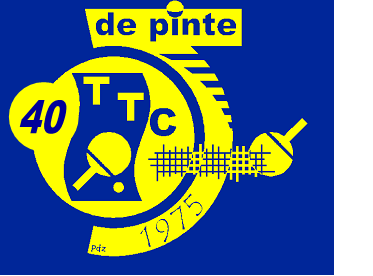 1. Te onthoudenVolgorde verkoop tafels: Philippe – Annemie. Tafels Diederik en Benny zijn afgehaaldJan bekijkt of er refund van de gemeente kan zijn voor deelname cursus aspirant initiator Koen en Jan. Is in behandeling bij de gemeente. Club betaalt de bijdrage sowieso terug aan Jan en Koen, betaling is gedaan, nu afwachten wat de gemeente doet.. Jan heeft nagevraagd – nieuws volgt.Website: op te volgen of de punten die Joren zou aanpassen (vergadering 3/12/2015) ook effectief worden aangepast. Bart kijkt na.Garagetornooi moet in juni in kalender sporthal doorgegeven worden :  1 okt 2017 ?Nieuwjaarsreceptie: in de toekomst geen eigen drank meer??? Alles afnemen van tennisclub … ??? Jan vraagt na.Voor de KK’s volgend seizoen: sleutelhangers meegeven ipv medailles als aandenken. Leuk, handig en vooral goedkoper (1,90 ipv 2,50)!Benny voorziet nummering voor tafelsAgendapunt voor vergadering augustus: infovergadering voor ouders jeugdspelers (jeugdtrainingen, jeugdcompetitie, herencompetitie) => toe te voegen aan vaste agenda – JohanIn schoolvakanties de zaal pas aanvragen vanaf 20u!2. Overlopen verslag vorige vergaderingAV PC Oost-Vlaanderen: Ruud Meulenijzer en Etienne De Smet stoppen. Ze worden beiden vervangen door Hedwig Amelinckx. Roland verwacht dat er veel vereenvoudigingen zullen komen.Sponsoring Fonteintje: nog geen nieuwsJeugdsubsidies: verschil in bedragen – Felix kijkt naJeugdleden die geen competitie spelen worden uit ‘leden@ttcdepinte.be’ verwijderd. Felix zorgt daarvoorMailetiquette: ICL Steven geeft dit ook nog eens mee aan kapiteinsFietstocht 2017: zo snel mogelijk datum vastleggen, leden al wat warm maken 3. InterclubKapiteins: Didier A, Rudy B, Philippe/Joren C, Tars D, Roger E, Steven (F+G) Ploegen zijn krap bezet, reserves zullen goed gebruikt kunnen wordenSteven belegt vergadering met kapiteinsSteven stuurt voorlopige kalender door naar Joren, om op de website (voor de beschikbaarheden) toe te voegenZaalopstelling: op dinsdag 23/8 de zaal eens volledig opstellen zoals tijdens competitieavondenVrijdag 19/8 kalendervergaderingScheidsrechtertafels: twee extra tafels nodig voor G-ploeg – dinsdag worden deze opgemeten5 extra paletjes (houtjes) nodig voor jeugd en lijm – rubbers hebben we nog. Benny gaat naar FrancisFelix overhandigt de klantenkaart van Francis aan BennyWe blijven pizza’s serveren: 3 pizza’s per week extraPrijs bonnetjes cafetaria blijft gelijk aan vorig jaar 4. RacketlonEr zijn nog vrijwilligers nodig. Twee in voor- (Roland, …) en twee in namiddag (Felix en Johan) om spelers te begeleidenWij staan ook in voor de broodjes => nog een vrijwilliger (Kathleen?)David stuurt nog een communicatie naar enkele specifieke leden – Gilbert, Roger, Pascal,…?5. WebsiteInfo trainingen aanpassen (schoolvakantie)Beschikbaarheden-toepassing activerenLedenlijst up-to-date? Bart contacteert JorenMail-aliassen nog oké? David kijkt na6. Beker van BelgiëStart in oktoberDavid stuurt Pingflash om leden warm te maken7. Sint-Hendriks15 september gebruikt de school onze tafelsFelix zal vragen om over te schrijven. Zaalverantwoordelijke helpt hen verder. Felix probeert zelf ook aanwezig te zijn8. FinanciënArgenta: volmacht Felix bijna in ordeProbleem bij AXA is opgelostDe kortingen op het lidgeld zijn terugbetaald9. Evaluatie zoektocht + barbecueSuper! Het weer hielp uiteraardZowel zoektocht als BBQ waren een succes, voor jong en oudVoor herhaling vatbaar – om het andere jaar? Afwisselen met fietstocht?10. Portable/PrinterNieuwe portable staat in orde, staat in de kastFelix heeft een printer op overschot – we testen deze uit11. Infovergadering jeugdZowel naar jeugd toe (Jan), als naar jeugd van F- en G-ploeg (Steven)30 augustusJan stuurt mailVooraf een trainingHapje en een drankjeGlazen (Bart) – Rudy heeft nog plastieken glazenZes flessen cava, fruitsap en chips in Delhaize (Roland)12. TrainingenJeugd:Joachim stelde voor dat volwassenen mee trainen met jeugd als sparringpartner het laatste kwartierAf te stemmen met MarioVolwassenen:Meer opsplitsing in categorieën, niveauverschil is soms groot – starters/gevorderdenBeslissing wordt best genomen door Mario zelf – Steven contacteert13. SponsoringJohan zou een brief moeten schrijven aan Thyssen voor komend seizoen14. BrouwselsNog steeds veel volk nodigScouts vervangt hondenschool die afvalt15. TruitjesRecreant-reserves moeten een truitje krijgen als ze competitie spelenNiet-competitiespelers betalen een beperkte prijs indien ze dit willen16. Pingfo 1Moet klaar zijn tegen 1ste thuisspeeldagSteven stuurt oude Pingfo’s door naar Bart17. ToernooienRecreantentoernooi:Johan stuurt eind augustus communicatie op basis van Davids voorstelAn Saey heeft vermoedelijk alle mail-adressen van de deelnemers van vorige keer – Johan contacteertKeizertoernooi:Philippe heeft voorstel gedaan, David geeft feedback en stuurt pingflash4 data vastleggen: 11/10, 15/11, 7/2, 14/3Bestuur moet promoten bij ledenAfstemmen met MarioScholentoernooiDavid en Jan spreken af: Blije School en Erasmus zijn enthousiast18. Data activiteiten16/12 KK dubbel29/11 KK jeugd dubbel7/1 nieuwjaarsreceptie28/3 KK veteranen18/4 KK jeugd enkel21/4 KK enkel + AV6/5 clubfeestAlles nog af te stemmen met volleybal/tennis19. EetfestijnTraiteur: we behouden zelfde concept. Steven contacteert traiteurTafellakens: Isabel van Felix kan zelf lakens stikken. Dan wel stoffen kopen.Roland kan de kassa niet doen20. Data volgende vergaderingenWoensdag 1 februari bij Bart (gewijzigd!)Datum17/08/2016PlaatsJanAanwezigBenny, Bart, Rudy, Johan, Jan, Felix, Roland, Jan en StevenVerontschuldigdNotulistSteven